广州市增城区博士人才卡申报指南中共广州市增城区委组织部联合广州农商银行推出广州市增城区博士人才卡（以下简称博士卡），作为其身份识别及享受人才服务的凭证，力争为博士全体提供个性化、优质高效的金融服务、政务服务及其他便捷服务。为规范博士卡的申报流程，特制定本申报指南。一、适用对象博士卡的申请人需同时满足以下条件：（一）具有全日制博士研究生学历、博士学位的高学历人才（含国外同等学历学位人才）。（二）在本区创新创业或者就业：1.人才在本区创办独立纳税法人企业。2.人才在本区企业就业需依法在本区缴纳个人所得税和社保（个人所得税和社保须为所在企业按时按期代扣代缴，不含补缴或个人自缴）。二、增城区博士人才卡样式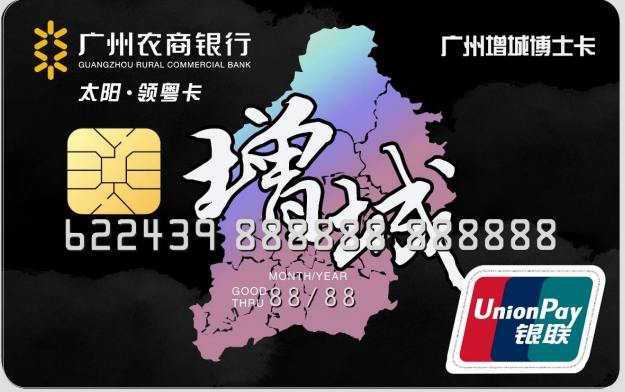 三、服务内容（一）基础金融服务。1.金融优惠。博士卡持卡人享受广州农商银行白金客户的金融优惠，包括境内任意渠道转账、汇款、取款免手续费，免卡年费、工本费、短信费、挂失费、网银USBKEY和动态令牌工本费。2.排队优先。博士卡持卡人享受广州农商银行网点白金客户同等级别的排队优先服务、网点贵宾室等候以及预约增城支行财富中心或营业网点高级别客户经理，提供更专业的业务咨询及相关金融服务等待遇，业务办理更便捷。（二）专属金融产品优惠。1.尊享理财产品。针对博士卡持卡人每年不定期开放多款高收益尊享理财。2.信用卡优惠。博士卡持卡人可配备广州农商银行信用卡，按广州农商银行博士卡持卡客群进件，信用额度最高30万，授信额度以最终审批结果为准。3.家庭卡。博士卡持卡人家庭1名成员可配置广州农商银行VIP卡（紫金级），同样尊享广州农商银行网点紫金客户同等级别的金融服务，含网点办理业务排队优先服务、免卡年费、免手机银行、网上银行的转账费。如资产达到更高级别，按广州农商银行VIP卡标准配卡。（三）专享生活服务。针对所有持博士卡持卡人，均可享受以下专属生活服务。1.综合金融服务。对人才集中的大型企业，可享广州农商行增城支行提供的综合金融服务，含上门开卡、免费代发工资、社保卡、企业文化交流及各类增值服务等配套服务。2.主题增值活动。可免费参与广州农商银行增城支行举办的各类贵宾客户主题活动（名医问诊、健康养生、子女教育、投资策略、国学讲坛、艺术品鉴、亲子互动等主题系列活动）。3.专属理财团队。博士卡持卡人可免费尊享广州农商银行增城支行财富中心或营业网点专业理财团队的一对一专属服务，满足客户资源配置的多样化需求。（四）专属增值权益。1.全国礼宾车服务。博士卡持卡人可免费尊享全国机场/高铁站--市区往返的礼宾车礼遇，持卡人及随行人员可使用2次/年，每次可3人随行。2.全球贵宾室服务。博士卡持卡人商旅出行可免费享受机场及高铁贵宾室服务，持卡客户及随行人员可使用8次/年，贵宾室标准服务时间为2小时/次。3.健康管理服务。为持卡人精选国内优质健康服务机构，免费提供个性化体检、中医保健、口腔保健等服务，每年一次，三选一，客户可自己使用或将服务为家人预约使用。（1）个性化体检。精选国内优质体检机构，以尊贵、私密的服务模式，为持卡客户提供全方位健康体检服务。服务项目涉及个性化体检方案、长者尊享体检方案、健康助理陪护及专家解读体检报告等，满足客户个性化的需求。（2）中医保健。精选国内优质中医保健机构，以尊贵、私密的服务模式，为持卡客户提供多元化的中医养生服务，缓解高端客户快节奏的生活压力，从身体内部调理，预防未病。服务项目涉及头肩颈调理、肠胃调理、全身经络调理、艾灸等，为客户呈现贴心健康关怀。（3）口腔保健。精选国内优质口腔保健机构，以尊贵、私密的服务模式，为持卡客户提供方便实用的口腔保健服务，服务项目涉及口腔全景拍片、超声波洁牙抛光、牙齿喷砂、美白脱敏、舌苔护理等，为客户的口腔健康保驾护航。4.国际SOS咨询。为持卡人整合全球优质服务资源，免费享受独一无二的个性化增值服务，包括电话私人医生，全球医疗救援和国际旅游援助等，全年100个名额，与广州农商行私钻客户共享名额，先到先得，用完为止。（1）电话私人医生。为持卡客户提供12小时全科医生专线（北京时间8:00am-8:00pm）服务，解答包括常见药物使用建议、儿童护理建议、女性保健等各类咨询。（2）全球医疗救援。为持卡客户处理各种国内、外旅行途中遇到的医疗问题，包括协助就医、住院跟踪、紧急医疗翻译，紧急医疗转送等服务。（3）国际旅游救援。协助解决持卡客户在旅途中出现行李延误、护照遗失等紧急情况，提供各国大使馆信息、介绍当地翻译、提供紧急法律援助等服务。（五）专属信贷优惠。1.购房类贷款。博士卡持卡人办理购房类贷款业务，广州农商银行给予现行购房政策最大幅度利率优惠，最高可贷7成、最长期限30年，并免收提前还贷违约金。2.消费类贷款。博士卡持卡人办理消费类贷款业务，广州农商银行给予行内最优惠利率，接受信用、保证方式贷款，还款方式灵活（可选择先息后本、混合还款、等额本息），免收提前还贷违约金，其中：（1）线上贷款。用于装修、旅游、医疗、美容、购物等消费用途，尊享优惠利率，额度最高30万元。（2）线下贷款。可接受信用、保证、抵押和质押方式以及宅基地不完全抵押方式担保，贷款额度最高100万元，贷款期限最长10年。3.经营及创业类贷款。（1）对创办企业的博士卡持卡人提供个人（企业）贷款绿色通道，同等条件下可享受利率及额度优惠，担保方式和还款方式灵活，贷款额度最高1000万元，贷款期限最长10年，可循环使用、随借随还。（2）博士卡持卡人申请创办贷款，可享受准入优惠，额度最高200万元，贷款期限最长3年，可循环使用、随借随还。（六）创业支持。博士人才到我区创办企业的，可提供100平方米以内的办公场地，免租2年。（七）家庭支持。1.配偶和子女的随迁入户。博士人才落户于我区的，允许其配偶和未成年子女随其迁移入户。2.配偶就业支持。配偶愿意在本区就业的，区人力资源和社会保障局负责推荐社会岗位，协助其就业。（八）政务服务。1.落户指导。为持卡人及其配偶、子女在住所或工作所在地办理落户提供指导服务。2.职称申报服务。博士人才办理职称晋升申报、流动人员管理、人力资源政策咨询等方面业务，可电话预约并提供专人协助办理。3.工商注册和税务登记。对创业的博士，可提供工商注册登记和税务登记代办服务。（九）其他服务。1.优惠乘车。持卡客户乘坐我区各路公交车可享五折优惠。2.政策申报指导。为申报上级各类政策的博士人才提供申报指导服务。3.人才联谊。不定期举办博士人才联谊会，促进人才之间的交流，协助解决工作生活中遇到的困难。4.交流培训。不定期组织博士人才进行金融投资方面的学习交流与讲座培训。5.对接服务。根据人才意愿，组织博士人才与区内外企业对接，宣传博士人才展品，促进人才项目的发展。四、申报材料（一）广州市增城区博士人才卡申请表。（二）有效身份证件。（三）学历、学位证明材料。包括毕业证、学位证、教育部学历证书电子注册备案表（全日制研究生学历、博士学位的人才提供，注：国外学位需同时提供教育部留学服务中心出具的学历学位认证书）。（四）工作证明材料。1.创办企业类人才证明材料：企业营业执照、组织机构代码证、税务登记证（或者“三证合一”证照）。2.在企业就业类人才证明材料：（1）劳动（聘用）合同。（2）社保缴纳证明。（原件）（五）个人所得税的编码和个人所得税完税证明。（原件）五、申报流程（一）申报。申请人按照申报要求将申报材料打包，并以“增城区博士人才卡申请：姓名+单位”为邮件标题发送至区委组织部人才工作科邮箱zcqwzzbrck@gz.gov.cn。（二）初审。区委组织部人才工作科进行资格初审。（三）复审。区人才工作领导小组办公室进行资格复审。（四）公示。复审通过名单进行社会公示，5个工作日。（五）领卡。申请人留意广州农商银行的领卡短信或者语音，并提前3日与银行预约领卡时间和网点。六、申请时间博士卡申报常年受理。七、受理部门及地址增城区委组织部人才工作科，地址：增城区人民政府2号楼101室。八、咨询电话增城区人才工作领导小组办公室：020-32829438、32829783。九、有关说明（一）申报人和申报单位应如实提供申报材料，对材料的真实性和准确性负责。提供虚假申报材料的，经查实后，取消申报资格，并计入不良诚信记录，3年内不予受理该人才（企业）相关奖励申请；涉嫌犯罪的，移送司法机关依法追究刑事责任。（二）其他未尽事宜，由区人才工作领导小组办公室负责解释。